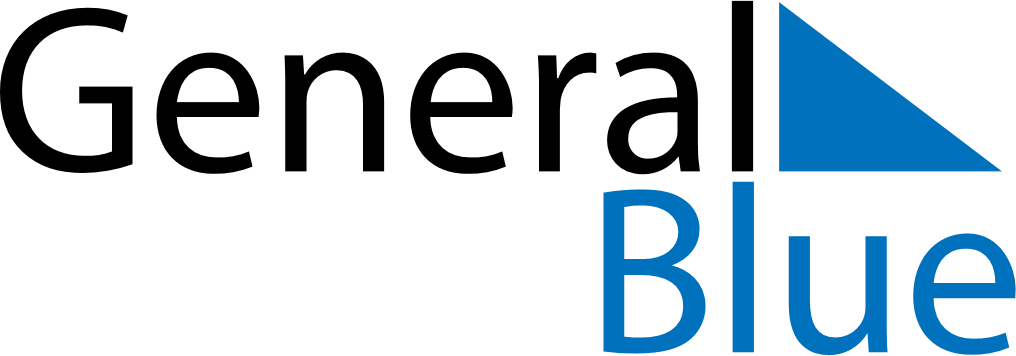 November 2029November 2029November 2029November 2029ChileChileChileSundayMondayTuesdayWednesdayThursdayFridayFridaySaturday1223All Saints’ DayReformation DayReformation Day4567899101112131415161617181920212223232425262728293030